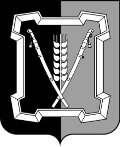 СОВЕТ  КУРСКОГО  МУНИЦИПАЛЬНОГО  ОКРУГАСТАВРОПОЛЬСКОГО КРАЯРЕШЕНИЕ  25 февраля 2021 г.                     ст-ца Курская                                           № 140Об утверждении Порядка предоставления служебных жилых помещений специализированного жилищного фонда Курского муниципального округа Ставропольского края В соответствии с Жилищным кодексом Российской Федерации, Федеральным законом от 06 октября 2003 г. № 131-ФЗ «Об общих принципах организации местного самоуправления в Российской Федерации», Уставом Курского муниципального округа Ставропольского краяСовет Курского муниципального округа Ставропольского краяРЕШИЛ:1. Утвердить прилагаемый Порядок предоставления служебных жилых помещений специализированного жилищного фонда Курского муниципаль-ного округа Ставропольского края.	  2. Настоящее решение вступает в силу со дня его подписания.УТВЕРЖДЕНрешением Совета Курскогомуниципального округаСтавропольского края  от 25 февраля 2021 г. № 140  ПОРЯДОК ПРЕДОСТАВЛЕНИЯ СЛУЖЕБНЫХ ЖИЛЫХ ПОМЕЩЕНИЙ  СПЕЦИАЛИЗИРОВАННОГО ЖИЛИЩНОГО ФОНДА КУРСКОГО  МУНИЦИПАЛЬНОГО ОКРУГА СТАВРОПОЛЬСКОГО КРАЯ I. ОБЩИЕ ПОЛОЖЕНИЯ1. Настоящий Порядок предоставления служебных жилых помещениях специализированного жилищного фонда Курского муниципального округа Ставропольского края (далее - Порядок) разработан в соответствии с Жилищным кодексом Российской Федерации, Федеральным законом от 06 октября 2003 г. № 131-ФЗ «Об общих принципах организации местного самоуправления в Российской Федерации», постановлением Правительства Российской Федерации от 26 января 2006 г. № 42 «Об утверждении Правил отнесения жилого помещения к специализированному жилищному фонду и типовых договоров найма специализированных жилых помещений», Уставом Курского муниципального округа Ставропольского края и определяет механизм предоставления отдельным категориям граждан служебных жилых помещений специализированного жилищного фонда Курского муниципаль-ного округа Ставропольского края. 2. Служебные жилые помещения специализированного жилищного фонда Курского муниципального округа Ставропольского края (да-                   лее - служебные жилые помещения) - совокупность служебных жилых помещений, отнесенных в установленном законодательством Российской Федерации порядке к числу служебных и предназначенных для проживания граждан в связи с характером их трудовых отношений с органом местного самоуправления Курского муниципального округа Ставропольского края, муниципальными унитарными предприятиями и муниципальными учрежде-ниями Курского муниципального округа Ставропольского края.3. Включение жилого помещения в специализированный жилищный фонд Курского муниципального округа Ставропольского края с отнесением такого помещения к служебному жилому помещению и исключение жилого помещения из указанного фонда осуществляется на основании постановления администрации Курского муниципального округа Ставропольского края.4. Использование жилого помещения в качестве служебного жилого помещения допускается только после отнесения такого помещения к специализированному жилищному фонду с соблюдением требований и в порядке, которые установлены Правительством Российской Федерации.II. УЧЕТ И СОДЕРЖАНИЕ СЛУЖЕБНЫХ ЖИЛЫХ ПОМЕЩЕНИЙ5. Учет служебных жилых помещений осуществляется в реестре му-ниципального имущества Курского муниципального округа Ставропольс-кого края.6. Администрация Курского муниципального округа Ставропольского края (далее - администрация) обеспечивает в установленном порядке содер-жание и ремонт служебных жилых помещений, объектов инженерной, соци-альной, транспортной инфраструктуры, обслуживающих служебные жилые помещения, взимание платы за служебные жилые помещения.III. ПОРЯДОК ПРЕДОСТАВЛЕНИЯ СЛУЖЕБНЫХ ЖИЛЫХ ПОМЕЩЕНИЙ7. Служебные жилые помещения предоставляются гражданам во владе-ние и пользование для временного проживания на основании пос-тановления администрации по договору найма служебного жилого поме-щения в соот-ветствии с требованиями Жилищного кодекса Российской Фе-дерации. 8. Заключение, расторжение и прекращение договора найма служеб-ного жилого помещения производится в соответствии с требованиями, уста-новленными Жилищным кодексом Российской Федерации.9. Служебные жилые помещения предоставляются следующим катего-риям граждан:1) лицам, избранным на выборную должность в органы местного са-моуправления Курского муниципального округа Ставропольского края;2) лицам, замещающим должности муниципальной службы Курского муниципального округа Ставропольского края, в связи с характером трудовых отношений;3) работникам, состоящим в трудовых отношениях с муниципальными унитарными предприятиями Курского муниципального округа Ставропольского края, в связи с характером трудовых отношений;4) работникам, состоящим в трудовых отношениях с муниципальными учреждениями Курского муниципального округа Ставропольского края, в связи с характером трудовых отношений;5) врачам государственных учреждений здравоохранения Ставропольского края, осуществляющих деятельность на территории Курского муниципального округа Ставропольского края, с целью решения вопроса кадровой неукомплектованности государственных учреждений здравоохранения Ставропольского края.10. Служебные жилые помещения предоставляются:1) лицам, указанным в подпункте 1 пункта 9 настоящего Порядка, - на основании решения Совета Курского муниципального округа Ставропольс-кого края (далее - решения);2) лицам, указанным в подпунктах 2 - 5 пункта 9 настоящего Поряд-               ка, - на основании постановления администрации.11. Для рассмотрения вопроса о предоставлении служебного жилого помещения гражданин предоставляет в администрацию следующие документы:1) заявление о предоставлении служебного жилого помещения;2) документы, удостоверяющие личность гражданина и членов его семьи, указанных в заявлении, достигших возраста 14-ти лет (паспорт или иной документ, его заменяющий);3) документы, подтверждающие гражданское состояние и состав семьи заявителя;4) документ органа, осуществляющего государственную регистрацию прав на недвижимое имущество и сделок с ним, о наличии или отсутствии жилых помещений в собственности гражданина, членов его семьи на территории Курского муниципального округа Ставропольского края (предоставляется по желанию заявителя);5) документ, подтверждающий право гражданина на получение служебного жилого помещения (копию локального правового акта о приеме на работу, назначении на должность в органы местного самоуправления Курского муниципального округа Ставропольского края или организации, указанные в пункте 4 настоящего Порядка), трудовой договор (контракт).Документы представляются в копиях с одновременным представлением оригиналов. Оригиналы документов после их сличения возвращаются заявителю.12. При отсутствии документов, указанных в подпункте 4 пункта 11 настоящего Порядка, администрация самостоятельно запрашивает данные документы в органах, осуществляющих государственную регистрацию прав на недвижимое имущество и сделок с ним.13. Заявление регистрируется в день его подачи в журнале входящей корреспонденции администрации.Срок рассмотрения заявления и принятие по нему решения не должен превышать тридцати календарных дней со дня подачи заявления. О принятом решении заявители информируются в письменной форме не позднее чем через десять календарных дней со дня принятия такого решения. 14. Основаниями для отказа в предоставлении служебного жилого помещения являются:1) заявитель не относится к категории граждан, имеющим право на предоставление служебного жилого помещения;2) непредставление документов (неполное предоставление документов), предусмотренных пунктом 11 настоящего Порядка;3) выявление у гражданина и (или) членов его семьи на территории Курского муниципального округа Ставропольского края жилых помещений, принадлежащих им на праве собственности или занимаемых ими по договорам социального найма (в случае если гражданин не предоставил обязательство об освобождении занимаемого им и членами его семьи жилого помещения);4) выявление в представленных документах недостоверных сведений;5) отсутствие свободных служебных жилых помещений;6) иные предусмотренные законодательством Российской Федерации случаи.15. Основанием для заключения с гражданином договора найма служебного жилого помещения является принятие постановления администрации о предоставлении служебного жилого помещения.16. Договор найма с гражданами заключается в течение одного месяца со дня принятия постановления администрации о предоставлении служебного жилого помещения. Договор найма заключается на срок или период, указанный в постановлении администрации о предоставлении такого помещения.17. Договор найма служебного жилого помещения заключается с граж-данином, в отношении которого принято постановление администрации, по форме, утверждаемой Правительством Российской Федерации.18. Наниматель служебного жилого помещения не вправе осуществ-лять обмен занимаемого жилого помещения, а также передавать его в под-наем.19. Постановление администрации о предоставлении служебного жилого помещения и договор найма служебного жилого помещения являются основанием для регистрации граждан по месту жительства в предоставленном служебном жилом помещении на срок или период, указанный в договоре.20. Расторжение  или  прекращение  договора  найма служебного жилого помещения, а также  выселение  граждан  из  служебных  жилых  помещений осуществляется  по  основаниям  и  в  порядке,  установленными  Жилищным кодексом Российской Федерации.Председатель Совета Курскогомуниципального округа Ставропольского края                                             А.И.Вощанов                               Глава Курского   муниципального округа    Ставропольского края                                      С.И.Калашников                            